Den Helder, 7 augustus 2020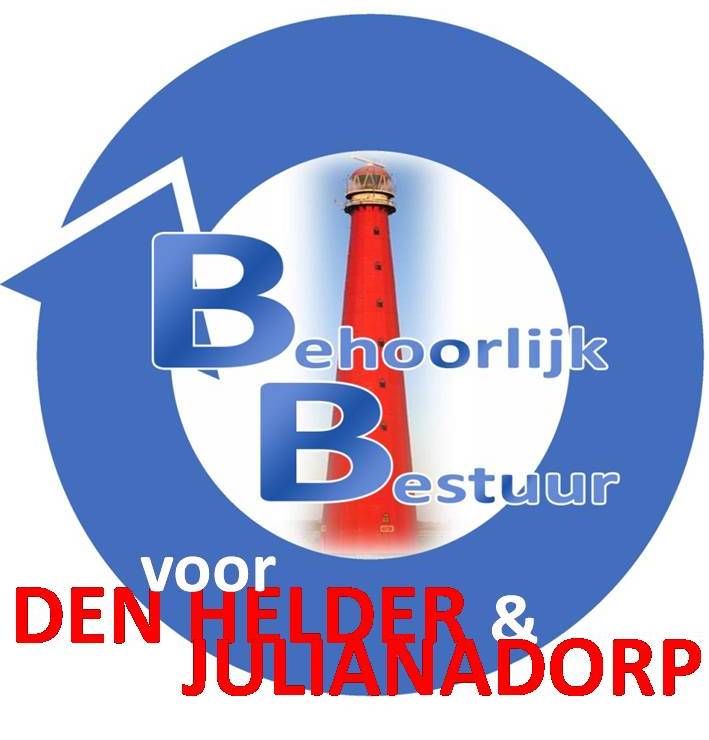 Schriftelijke Vragen Behoorlijk Bestuur omtrent parkeren Willemsoord, conform art. 36 Reglement van Orde.
Geacht college,
Met betrekking tot het parkeervolume op Willemsoord en het toenemende toerisme in Jachthaven Willemsoord heeft Behoorlijk Bestuur voor Den Helder en Julianadorp de volgende vragen voor u:

Bent u op de hoogte dat:Er door het toenemende toerisme naar Texel bijna geen parkeerplaats meer beschikbaar is? Zie ook vragen StadspartijDe beheerder van de jachthaven als enige pacht betaald aan Willemsoord Bv voor parkeervakken bedoeld voor de huurders van een ligplaats in de jachthaven?Eigenaren van de zeiljachten en motorboten in de jachthaven Willemsoord liggeld betalen inclusief de huur van een parkeerplek voor één auto?De overige huurders van panden op Willemsoord geen pacht betalen en Willemsoord BV hierdoor inkomsten misloopt?Willemsoord BV met bovengenoemde inkomsten een financiële ondersteuning kan krijgen bij een aangepast parkeerbeleid op WO. (slagbomenplaatsen bijvoorbeeld)Er door toename van projecten op Willemsoord nog maar 430 parkeerplaatsen Beschikbaar zijn, waarvan er 60 exclusief voor de jachthaven zijn bestemd?Op de website van de TESO en centrumparkeren.nl nog steeds vermeld staat dat bezoekers aan Texel op Willemsoord gratis kan parkeren?

Tekst op TESO-website:Parkeren in Den Helder Naast de veerhaven kunt u de auto gratis parkeren voor een korte en voor een langere periode. Om dit parkeerterrein te bereiken, volgt u de route ‘P Texel’, ‘Afhalen + Wegbrengen’. Houd u er rekening mee dat dit parkeerterrein een beperkt aantal plaatsen heeft, het staat met name in de zomermaanden regelmatig vol en is onbewaakt. De ingang naar de boot voor voetgangers en fietsers vindt u naast het parkeerterrein. Heeft u nog geen ticket voor de boot? Dan kunt u dat bij het loket of bij een ticketautomaat kopen. Is er bij de veerhaven geen parkeerplaats meer vrij? Parkeer uw auto dan gratis in de omgeving van de veerhaven op Willemsoord P3. Deze parkeerplaats is gelegen op zo’n 10 minuten lopen van de ingang naar de boot voor voetgangers en fietsers.Tekst op website centrumparkeren.nl:Parkeren Veerboot Den Helder-Texel Als u met de boot naar Texel gaat en uw auto in Den Helder achter wilt laten dan kunt u op het parkeerterrein naast de terminal gratis parkeren. Volg de borden 'P Texel', 'Afhalen + Wegbrengen'. Als het vol is kunt u ook terecht in de directe omgeving zoals op parkeerterreinen Willemsoord-Noord en Willemsoord-Zuid.https://www.centrumparkeren.nl/den-helder
Gelet bovenstaande 7 punten komen wij op de volgende vragen:Wat bent u van plan te doen aan de afspraken met de havenmeester om recht te doen aan het gelijkheidsprincipe. Zodanig dat de huurders van een ligplaats aanspraak kunnen maken op hun rechtmatige parkeervak (waar ze immers huur voor betalen). Dan wel af te zien van huur voor deze categorie gebruikers, dit om uniformiteit te krijgen naar alle gebruikers toeKunt u ons uitleggen wat de reden is van het aanleggen van de groene strook achter gebouw het Zwaantje op Willemsoord?Als dit is om uiteindelijk tot bebouwing over te gaan, is daarvoor dan een vergunningaanvraag ingediend?In de raad is meerdere malen de discussie betreft de camperplaatsen op Willemsoord gevoerd. Hierover is besloten dat er een akkoord is voor een Max van 40 campers. Bent U dan ook van zins Handhaving hierop te laten toezien? Deze laatste vraag vooral ook omdat er nog steeds campers buiten de aangewezen camperplaats op WO staan!!Namens de fractie van Behoorlijk Bestuur voor Den Helder & JulianadorpL.G.J.M. van Esdonk